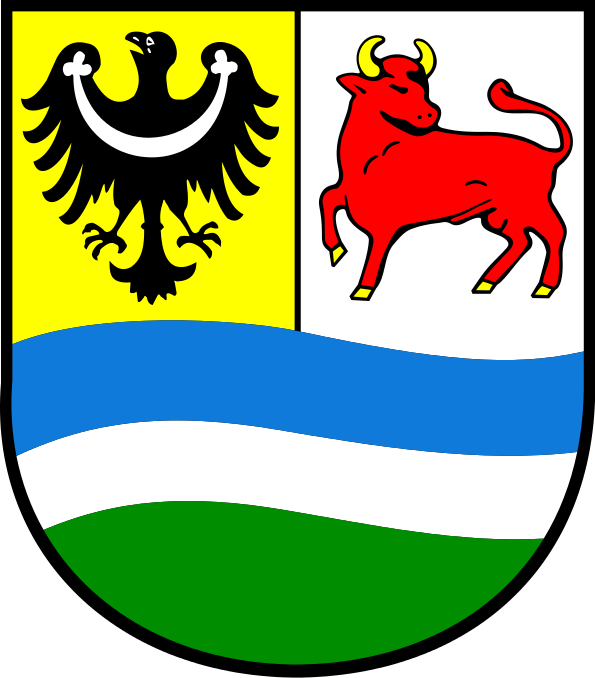 PROGRAM ROZWOJU 
PIECZY ZASTĘPCZEJ 
W POWIECIE KROŚNIEŃSKIM 
NA LATA 2022-2024Krosno Odrzańskie  luty 2022 1. WSTĘPPreambuła Ustawy o wspieraniu rodziny i systemie pieczy zastępczej trafnie określa jej cele i wyznacza kierunki działań.… „dla dobra dzieci, które potrzebują szczególnej ochrony i pomocy ze strony dorosłych, środowiska rodzinnego, atmosfery szczęścia, miłości i zrozumienia, troski o ich harmonijny rozwój i przyszłą samodzielność życiową oraz ochrony ich praw i wolności, dla dobra rodziny, która stanowi podstawową komórkę społeczną oraz naturalne środowisko rozwoju, jak również dobro wszystkich jej członków, a w szczególności dzieci, w przekonaniu, że skuteczna pomoc dla rodziny przezywającej trudności w opiekowaniu się i wychowywaniu dzieci oraz skuteczna ochrona dzieci i pomoc dla ich może być osiągnięta przez współpracę wszystkich osób, instytucji i organizacji pracujących z dziećmi i rodzicami” Powiatowy Program Rozwoju Pieczy Zastępczej na lata 2022-2024 opracowano na podstawie ustawy z dnia 09 czerwca 2011 roku o wspieraniu rodziny i systemie pieczy zastępczej ( Dz.U z 2020, poz.861). Zgodnie z Art. 180 pkt. 1 przedmiotowej ustawy opracowanie i realizacja 3 letniego programu rozwoju pieczy zastępczej należy do zadań własnych powiatu. Cele, kierunki działań i zadania określone w niniejszym Programie, zostały ustalone na podstawie wniosków upływającego okresu programowania oraz rozpoznania zagrożeń środowisk rodziców zarówno biologicznych jak i zastępczych. Współpraca z osobami i instytucjami pracującymi na rzecz dziecka               i rodziny określa kierunki działań w zakresie pieczy zastępczej w Powiecie Krośnieńskim uwzględniają wszelkie aspekty rodzicielstwa zastępczego. W Programie położono nacisk na skuteczną deinstytucjonalizację pieczy zastępczej szczególnie poprzez system pozyskiwania kandydatów na rodziców zastępczych i prowadzących rodzinne domy dziecka, jak również na stworzenie warunków dla usamodzielnianych wychowanków mających na celu uzyskanie przez nich samodzielności życiowej, a tym samym funkcjonowanie poza systemem pomocy społecznej. Istotny jest również fakt, iż władze Powiatu Krośnieńskiego poprzez Powiatowe Centrum Pomocy Rodzinie  w Krośnie Odrzańskim jako organizatora rodzinnej pieczy zastępczej zapewniają miejsca 
w pieczy zastępczej wszystkim dzieciom kierowanym na podstawie postanowienia sądu rodzinnego oraz przeznaczają na ten cel  środki finansowe.II. Podstawy prawne.Program rozwoju pieczy zastępczej powstał w oparciu o obowiązujące regulacje prawne – art. 180 pkt. 1 ustawy o wspieraniu rodziny i systemie pieczy zastępczej.
Działania ujęte w zakresie opieki nad dzieckiem i rodziną, w tym zadania zapisane 
w niniejszym Programie podejmowane i realizowane są w oparciu o następujące akty prawne:
Konstytucję Rzeczypospolitej Polskiej (Dz.U. 1997 nr 78 poz. 483 )Konwencję o Prawach Dziecka (Dz.U. 1991 nr 120 poz. 526).Ustawę z dnia 9 czerwca 2011 roku o wspieraniu rodziny i systemie pieczy zastępczej                   (Dz.U. z 2020r., poz. 821). Ustawę z dnia 12 marca 2004 roku o pomocy społecznej (Dz. U. z 2021r. poz.2268). Ustawę z dnia 29 lipca 2005 roku o przeciwdziałaniu przemocy w rodzinie (Dz. U. 2021r. poz. 1249).Rozporządzenie Ministra Pracy i Polityki Społecznej z dnia 22 grudnia 2011 roku 
w sprawie instytucjonalnej pieczy zastępczej (Dz.U. 2011 nr 292 poz. 1720).Rozporządzenie Ministra Pracy i Polityki Społecznej z dnia 9 grudnia 2011 roku w sprawie szkoleń dla kandydatów do sprawowania pieczy zastępczej (Dz. U. 2011 nr 274, poz. 1620).Rozporządzenie Ministra Pracy i Polityki Społecznej z dnia 23 sierpnia 2012 roku w sprawie udzielenia pomocy na usamodzielnienie, kontynuowanie nauki oraz zagospodarowanie (Dz.U. 2012 poz. 954).III. Miejsce realizacji Programu.Obszar Powiatu Krośnieńskiego.IV. Czas realizacji Programu.Lata 2022 – 2024.V. Adresaci Programu.dzieci wymagające opieki i pomocy, rodzinne i instytucjonalne  formy pieczy zastępczej.rodziny biologiczne, których dzieci zostały umieszczone w pieczy zastępczejVI. Źródła finansowania.Źródłem finansowania zadań Powiatowego Programu Rozwoju Pieczy Zastępczej na lata 2022 – 2024 będą: środki własne powiatu,środki samorządów gminnych, środki rządowe,środki własne jednostek organizacyjnych powiatu, dotacje celowe, środki pozyskane ze źródeł zewnętrznych, w tym z Funduszy Europejskich.VII. Partnerzy Programu.Głównymi partnerami Programu są: administracja samorządowa, ośrodki pomocy społecznej 
z terenu powiatu, Powiatowy Urząd Pracy w Krośnie Odrzańskim, placówki oświatowe, placówki pomocy społecznej, sądy rodzinne, kuratorzy społeczni i zawodowi, rodziny zastępcze, policja, organizacje pozarządowe, służba zdrowia, wolontariusze, lokalne media.VIII. Charakterystyka pieczy zastępczej. Piecza zastępcza jest sprawowana w przypadku niemożności zapewnienia dziecku opieki 
i wychowania przez rodziców biologicznych.Formami pieczy zastępczej są:        1.  rodzina zastępcza: spokrewniona, niezawodowa, zawodowa, w tym zawodowa pełniąca funkcję pogotowia rodzinnego i zawodowa specjalistyczna;       2. rodzinny dom dziecka;3. instytucjonalna piecza zastępcza: placówka opiekuńczo-wychowawcza,regionalna placówka opiekuńczo-terapeutyczna,interwencyjny ośrodek preadopcyjny.Objęcie dziecka jedną z form pieczy zastępczej następuje na okres nie dłuższy niż do osiągnięcia pełnoletniości. Osoba, która osiągnęła pełnoletniość przebywając w pieczy zastępczej, może przebywać w niej nie dłużej jednak niż do ukończenia 25. roku życia, jeżeli kontynuuje naukę.IX. Zadania pieczy zastępczej.Głównym zadaniem pieczy zastępczej jest praca z rodziną umożliwiająca powrót dziecka 
do rodziny naturalnej lub gdy jest to niemożliwe  dążenie do przysposobienia dziecka.Ponadto piecza zastępcza ma za zadanie:przygotowanie dziecka do godnego, samodzielnego i odpowiedzialnego życia, pokonywania trudności życiowych zgodnie z zasadami etyki, nawiązywania i podtrzymywania bliskich, osobistych i społecznie akceptowanych kontaktów
 z rodziną i rówieśnikami, w celu łagodzenia skutków doświadczania straty i separacji oraz zdobywania umiejętności społecznych,zaspokojenie potrzeb emocjonalnych dzieci, ze szczególnym uwzględnieniem potrzeb bytowych, zdrowotnych, edukacyjnych i kulturalno-rekreacyjnych.X. Charakterystyka rodzinnej pieczy zastępczej w Powiecie Krośnieńskim.Według stanu na dzień 31.12.2021 r. w Powiecie Krośnieńskim opieka zastępcza sprawowana była:w rodzinach zastępczych spokrewnionych - 71 dzieciw rodzinach zastępczych niezawodowych –  26 dzieciw rodzinach zastępczych zawodowych –   14  dzieciw rodzinnym domu dziecka – 9 w rodzinach zastępczych zawodowych o charakterze pogotowia rodzinnego  - 7  dzieci      Łącznie na terenie powiatu funkcjonowało  76  rodzin zastępczych, w tym: rodzin spokrewnionych - 55 rodzin  niezawodowych - 15 rodzin zawodowych - 3  rodzin  zawodowych  o charakterze pogotowia rodzinnego - 2rodzinny dom dziecka - 1Tabela 1. Rodziny zastępcze funkcjonujące na terenie Powiatu Krośnieńskiego wg stanu 
na dzień 31.12.2021r.Tabela 2. Rodziny zastępcze funkcjonujące na terenie Powiatu Krośnieńskiego wg stanu
na dzień 31.12.2020r.Tabela 3. Rodziny zastępcze funkcjonujące na terenie Powiatu Krośnieńskiego wg stanu                      na dzień 31.12.2019r.XI. Charakterystyka instytucjonalnej pieczy zastępczej w Powiecie Krośnieńskim.Na terenie Powiatu Krośnieńskiego działają dwie jednostki instytucjonalnej pieczy zastępczej:Powiatowy Dom Dziecka w Gubinie, w którym może przebywać 14 dzieci, Powiatowy Dom Dziecka w Krośnie Odrzańskim, w którym może przebywać 14 dzieci.Tabela 4. Liczba dzieci umieszczonych w instytucjonalnej pieczy zastępczej wg stanu na dzień 31.12.2021r.Tabela 5. Liczba dzieci umieszczonych w instytucjonalnej pieczy zastępczej wg stanu na dzień 31.12.2020r.Tabela 6. Liczba dzieci umieszczonych w instytucjonalnej pieczy zastępczej wg stanu na dzień 31.12.2019r.
Dziecko pozbawione częściowo lub całkowicie opieki rodzicielskiej może być umieszczone
w instytucjonalnej pieczy zastępczej, która jest sprawowana w formie:1)     placówki opiekuńczo-wychowawczej typu: socjalizacyjnego,interwencyjnego,specjalistyczno-terapeutycznego,rodzinnego.2)      regionalnej placówki opiekuńczo-terapeutycznej;3)      interwencyjnego ośrodka preadopcyjnego.Do placówki opiekuńczo-wychowawczej dziecko kieruje powiat właściwy ze względu na miejsce zamieszkania dziecka, posiadający miejsce w placówce opiekuńczo-wychowawczej.Jeżeli powiat nie może skierować dziecka do placówki opiekuńczo-wychowawczej z powodu braku odpowiedniej placówki opiekuńczo-wychowawczej lub z powodu braku miejsca w takiej placówce  
na jego terenie, zwraca się do innego powiatu z wnioskiem o skierowanie dziecka do odpowiedniej placówki opiekuńczo-wychowawczej.Analizując 3 letni okres umieszczania dzieci poza pieczą rodzinną widoczna jest tendencja spadkowa
w tym zakresie . Ten zadowalający efekt osiągnięty jest dzięki tworzeniu i rozpowszechnianiu rodzinnych form opieki zastępczej. Regulacje temu sprzyjające wprowadziła w 2012 roku ustawa 
o wspieraniu rodziny i systemie pieczy zastępczej.                    .

Tabela 7. Ilość dzieci z terenu powiatu krośnieńskiego umieszczanych w pieczy instytucjonalnej poza powiatem.XII. Osoby usamodzielniane z terenu Powiatu Krośnieńskiego.Osobie opuszczającej, po osiągnięciu pełnoletności, rodzinę zastępczą, rodzinny dom dziecka, placówkę opiekuńczo-wychowawczą lub regionalną placówkę opiekuńczo-terapeutyczną, zwanej dalej "osobą usamodzielnianą", w przypadku, gdy umieszczenie w pieczy zastępczej nastąpiło na podstawie orzeczenia sądu przyznaje się pomoc na:kontynuowanie nauki - (Wniosek o przyznanie pomocy na kontynuowanie nauki osoba usamodzielniana składa w powiecie właściwym ze względu na miejsce zamieszkania przed umieszczeniem w pieczy zastępczej.)usamodzielnienie - (Wniosek o przyznanie pomocy na usamodzielnienie osoba usamodzielniana składa w powiecie właściwym ze względu na miejsce zamieszkania przed umieszczeniem w pieczy zastępczej.)zagospodarowanie - (Wniosek o przyznanie pomocy na zagospodarowanie osoba usamodzielniana składa w powiecie właściwym ze względu na miejsce osiedlenia się osoby usamodzielnianej.)Ilość wypłacanych świadczeń dla osób usamodzielnianych od kilku lat utrzymuje się na tym samym poziomie. Wychowankowie po zakończeniu nauki, otrzymują pomoc na usamodzielnienie 
i zagospodarowanie, w uzasadnionych przypadkach związanych z sytuacją osobistą, rodzinną, mieszkaniową wychowanka pomocy udzielano w trakcie pobierania świadczenia na kontynuowanie nauki.  Tabela 8.Ilość wychowanków z rodzin zastępczych, którzy otrzymali pomoc na usamodzielnienie.Tabela 9. Ilość wychowanków instytucjonalnej pieczy, którzy  otrzymali  pomoc na usamodzielnienie.XIII. Cele programu.Podejmowane działania na rzecz rodziny powinny być zróżnicowane w zależności 
od natężenia problemów występujących na danym terenie, należy bowiem pamiętać, 
że innych form wsparcia i pomocy oczekują rodziny z problemami bezrobocia i zagrożenia ubóstwem, 
a innych rodziny z niewydolnością wychowawczą. W tym celu zasadne jest wykorzystanie istniejącej infrastruktury w podejmowaniu działań pomocowych i wspierających rodzinną oraz instytucjonalną pieczę zastępczą.Cel I:Wzmocnienie funkcji opiekuńczo - wychowawczej oraz przeciwdziałania             dysfunkcjonalności rodzin biologicznych.Cel II: Rozwój i wsparcie pieczy zastępczejCel III: Rozwój wolontariatu na terenie powiatu.


Cel IV: Praca z rodzinami biologicznymi dzieci umieszczonych w pieczy zastępczej.Cel V: Wspieranie procesu usamodzielnienia pełnoletnich wychowanków pieczy zastępczej.Cel VI: Utrzymanie poziomu świadczonych usług na terenie Powiatu Krośnieńskiego w zakresie instytucjonalnej pieczy zastępczejCel VII: Promowanie rodzicielstwa zastępczego.XIV. Beneficjenci i realizatorzy Programu. Program skierowany jest bezpośrednio do osób i rodzin w szczególności: 1) 	dzieci przebywających w pieczy zastępczej, 
2)	 rodzin zastępczych oraz osób prowadzących rodzinne domy dziecka, 3)	rodzin pomocowych, 4)	 rodzin biologicznych dzieci umieszczonych w różnych formach pieczy zastępczej, 5)	 usamodzielnianych wychowanków oraz opiekunów usamodzielnienia, 6)	 kandydatów do pełnienia funkcji rodzin zastępczych zawodowych, niezawodowych              lub rodzinnych domów dziecka, 7)	 kierownictwa i kadry placówek opiekuńczo – wychowawczych. Partnerami w realizacji założeń programu są:  Powiatowe Centrum Pomocy Rodzinie w Krośnie Odrzańskim – Organizator Rodzinnej      Pieczy Zastępczej będący jednocześnie koordynatorem programu, 2)	 rodziny zastępcze, 3) 	rodziny pomocowe i rodziny zaprzyjaźnione,4) 	placówki opiekuńczo – wychowawcze, 5)	 Policja, 6)	 miejskie i gminne ośrodki pomocy społecznej,7)	 Sądy,8) 	kuratorzy, 9)	 organizacje pozarządowe, 10)	kościoły i związki wyznaniowe, 11)	placówki oświatowe. XV. Monitoring i ewaluacja Programu.Ewaluacja Programu Rozwoju Pieczy Zastępczej w Powiecie Krośnieńskim będzie przebiegała                      w oparciu o analizę i interpretację zebranych danych własnych oraz danych pozyskanych 
od współpracujących instytucji pomocowych. Dane pozwolą na oceną wartości programu oraz 
w dalszym jego planowaniu i realizacji. Analiza umożliwi sprawdzenie skuteczności i efektywności przyjętych założeń. Program Rozwoju Pieczy Zastępczej w Powiecie Krośnieńskim na lata 2022 – 2024 
ma charakter otwarty i będzie podlegał zmianom w zależności od pojawiających się potrzeb, środków finansowych i zmieniających się przepisów prawnych.W okresie obowiązywania, program będzie analizowany w procesie monitoringu, którego istotą będzie badanie i analizowanie jego realizacji. Lp.Rodziny zastępczeLiczba rodzinLiczba dzieci1.Spokrewnione55           712.Niezawodowe15263.Zawodowe 3144.Zawodowe o charakterze pogotowia rodzinnego275.Rodzinny Dom Dziecka19RazemRazem76               127Lp.Rodziny zastępczeLiczba rodzinLiczba dzieci1.Spokrewnione56          762.Niezawodowe17                 243.Zawodowe 3                 144.Zawodowe o charakterze pogotowia rodzinnego2                   85.Rodzinny Dom Dziecka1                 10RazemRazem79               132Lp.Rodziny zastępczeLiczba rodzinLiczba dzieci1.Spokrewnione54         762.Niezawodowe19                283.Zawodowe 4                144.Zawodowe o charakterze pogotowia rodzinnego2                  7RazemRazem79               125Lp.Forma placówkiLiczba umieszczonych dzieci1.Powiatowy Dom Dziecka w Gubinie142.Powiatowy Dom Dziecka w Krośnie Odrzańskim12RazemRazem26Lp.Forma placówkiLiczba umieszczonych dzieci1.Powiatowy Dom Dziecka w Gubinie92.Powiatowy Dom Dziecka w Krośnie Odrzańskim14RazemRazem23Lp.Forma placówkiLiczba umieszczonych dzieci1.Powiatowy Dom Dziecka w Gubinie202.Powiatowy Dom Dziecka w Krośnie Odrzańskim13RazemRazem33Liczba dzieci umieszczonych w instytucjonalnej pieczy zastępczej poza powiatem krośnieńskimLiczba dzieci umieszczonych w instytucjonalnej pieczy zastępczej poza powiatem krośnieńskimLiczba dzieci umieszczonych w instytucjonalnej pieczy zastępczej poza powiatem krośnieńskim201920202021010Forma pomocy/lata       2019     2020     2021Kontynuowanie nauki1178Usamodzielnienie 437Zagospodarowanie565Forma pomocy/lata       2019      2020     2021Kontynuowanie nauki9811Usamodzielnienie 322Zagospodarowanie 221Lp.DziałaniaTermin realizacjiRealizatorzyPartnerzy1.Działania profilaktyczne mające na celu zapobieganie zagrożeniom prawidłowego rozwoju dziecka 
i funkcjonowania rodziny 
w środowisku poprzez m.in.:
-  poradnictwo rodzinne, 
- prowadzenie oddziaływań 
  profilaktycznych w szkołach, 
  świetlicach socjoterapeutycznych 
  i innych placówkach wsparcia 
  dziennego funkcjonujących na  terenie  powiatu, 
- prowadzenie zajęć w szkołach    
  przygotowujących do życia w rodzinie,
- programy aktywizacji społecznej osób zagrożonych wykluczeniem społecznym oraz aktywizacji zawodowej,
- prowadzenie grupy wsparcia dla rodziców zastępczych oraz superwizji- programy reedukacyjne np. dla sprawców przemocy w rodzinie
- realizacja programów wczesnego wspomagania rozwoju.Na bieżącoPCPR,  placówki oświatowe, OPS.Organizacje pozarządowe.2.Udzielanie pomocy rodzicom
 w rozwiązywaniu problemów wychowawczych, wykrywanie i usuwanie przyczyn trudności wychowawczych, prowadzenie działalności profilaktycznej i doradczejNa bieżącoPoradnie psychologiczno- pedagogiczne,PCPR.PCPR,lokalne instytucje i organizacje,OPS.3.Współpraca z instytucjami mającymi wpływ na sytuację dziecka przebywającego                                              w pieczy zastępczej w tym:1.Systematyczna współpraca 
z asystentami rodziny.2.Wizyty w środowisku rodzinnym.3. Praca z rodzinami na terenie placówki w tym:-poradnictwo, doradztwo,- podniesienie kompetencji opiekuńczo – wychowawczych,-motywowanie rodziców do stałego
 i systematycznego kontaktu z dziećmi,-współpraca-motywowanie rodzin do podjęcia działań mających na celu powrót do domu rodzinnego,- pomoc w wyjściu z uzależnienia,-prowadzenie zajęć dla rodziców,-udzielanie pomocy rodzicom 
w rozwiązywaniu problemów rodzinnych, wychowawczych,-prowadzenie działalności profilaktycznej i doradczej.Na bieżącoCentrum Obsługi Placówek Opiekuńczo-Wychowawczych Powiatu KrośnieńskiegoPCPR, OPS lokalne instytucje 
i organizacje.4.Promowanie wartości rodziny wśród lokalnej społeczności poprzez audycje, ulotki, artykuły w: prasie, radiu, telewizji, Internecie, a także organizowanie imprez rodzinnych, konferencji itp. Na bieżącoLokalne instytucje 
i organizacje,PCPR.Organizacje pozarządowe.5.Organizacja Pikniku Rodzinnego – imprezy integracyjnej.Czerwiec Powiat i PCPR.Sponsorzy,lokalne instytucje 
i organizacje.6. Prowadzenie zajęć w ramach „Szkoły dla rodziców”Na bieżącoPoradnie psychologiczno- pedagogicznePCPR,lokalne instytucje i organizacje,OPS.Lp.DziałaniaTermin realizacjiRealizatorzyPartnerzy1.Pozyskiwanie kandydatów na rodziny zastępcze poprzez akcje promujące ideę rodzicielstwa zastępczego 
i szkolenie kandydatów na rodziny zastępcze również poprzez: 
- lokalną kampanię medialną (udział lokalnych autorytetów i samorządu),- organizację dni otwartych rodzicielstwa zastępczego,2022 – 2024.PCPR, Powiat Krośnieński,Organizacje pozarządowe2.Tworzenie niezawodowych 
i zawodowych rodzin zastępczych, finansowanie wynagrodzeń i innych świadczeń wynikających z ustawy 
o wspieraniu rodziny i systemie pieczy zastępczej.Na bieżąco, 
po zgłoszeniu się kandydatów.PCPR, Powiat Krośnieński.Organizacje pozarządowe.3.Wspieranie istniejących rodzin zastępczych poprzez organizowanie grup wsparcia, specjalistycznych szkoleń mających na celu podniesienie ich kompetencji opiekuńczo-wychowawczych, dostarczanie wiedzy i umiejętności:
- w zakresie opieki i wychowania, pomoc 
- w prowadzeniu mediacji,
- w sytuacjach konfliktowych,
- umożliwienie udzielania pomocy psychologicznej rodzinom zastępczym 
w miejscu ich zamieszkania,
-  dofinansowywanie zajęć pozalekcyjnych dla wychowanków,
-  organizacja zajęć warsztatowych dla dzieci i młodzieży o charakterze edukacyjnym, terapeutycznym oraz profilaktycznym,
-  zapewnianie rodzinom zastępczym dostępu do specjalistycznej pomocy dla dzieci, w tym psychologicznej, reedukacyjnej i rehabilitacyjnej.2022 - 2024r.PCPR Organizacje pozarządowe4.Zapewnienie pomocy prawnej osobom sprawującym pieczę zastępczą,
 w szczególności w zakresie prawa rodzinnego.Na bieżącoPCPR.5.Pozyskiwanie środków z programów m.in. MRPiPS, celem wspierania funkcjonujących rodzin zastępczychNa bieżącoPCPR, Powiat Krośnieński.6.Tworzenie całodobowych placówek opiekuńczo-wychowawczych typu rodzinnego oraz wspieranie ich poprzez organizowanie specjalistycznych szkoleń, a także dofinansowywanie doposażenia w niezbędny sprzęt oraz dofinansowywanie zajęć pozalekcyjnych dla wychowanków.Zgodnie 
ze zgłoszeniami kandydatówPowiat Krośnieński, PCPROrganizacje pozarządowe7.Zatrudnienie w zespole rodzinnej pieczy zastępczej specjalistów: w tym psychologa, pedagoga, pracownika socjalnego.Zgodnie 
z ustawą o wspieraniu rodziny i systemie pieczy zastępczej.PCPR, Powiat Krośnieński8.Wyznaczenie następującego minimalnego wzrostu rodzin zastępczych zawodowych o jedną rodzinę w roku.2022 - 2024 r.PCPR, Powiat Krośnieński.9.Doskonalenie zawodowe kadr pomocy społecznej oraz innych podmiotów. 2022 - 2024 r.PCPR10.Utworzenie Rodzinnego Domu Dziecka.2022 -  2024 r.PCPR, Powiat Krośnieński11.Wdrożenie systemu cyklicznych szkoleń dla funkcjonujących rodzin zastępczych2022-2024r.PCPRSąd,               Powiat Krośnieński.Lp.DziałaniaTermin realizacjiRealizatorzyPartnerzy1.Organizacja grupy wolontariackiej, 
a docelowo centrum wolontariatu .2022-2024PCPRStarostwo Powiatowe,Placówki oświatowe,Organizacje pozarządowe.2.Organizowanie dla rodzin zastępczych pomocy wolontariuszy.Zgodnie 
z potrzebami rodzin.PCPROrganizacje pozarządowe,Placówki oświatowe.3.Rozwój wolontariatu na rzecz dzieci umieszczonych w pieczy zastępczej.Na bieżącoPCPR, 

Centrum Obsługi Placówek Opiekuńczo-Wychowawczych Powiatu Krośnieńskiego.Organizacje pozarządowe, Placówki oświatowe.Lp.DziałaniaTermin realizacjiRealizatorzyPartnerzy1.Wzbudzanie i podtrzymywanie motywacji rodzin biologicznych do współpracy i uświadamianie rodzicom, że dzieci zawsze ich potrzebują i że to oni powinni stanowić oparcie dla domu niezależnie od sytuacji, w jakiej aktualnie sami się znajdują – indywidualne konsultacje, pomoc prawna.Na bieżącoOPS,asystenci rodzin.PCPR,Lokalne instytucje 
i organizacje systemu pieczy zastępczej,Organizacje pozarządowe.2.Pomoc w przywróceniu równowagi 
w rodzinie, uświadomienie rodzicom biologicznym oraz dzieciom ich ról społecznych 
i podjęcie obowiązków przypisanych tym rolom zgodnie z oczekiwaniami społeczeństwa – możliwość organizowania zajęć warsztatowych, kontrakt, indywidualne rozmowy z rodzinami, wsparcie psychologiczno-pedagogiczne.Na bieżącoOPS, asystenci rodzin.PCPR, Lokalne instytucje 
i organizacje pozarządowe.3.Systematyczna praca asystentów rodziny z rodziną (szczególnie gdy dzieci są umieszczone w pieczy zastępczej): - pomoc w wyjściu z uzależnienia,- podniesienie kompetencji opiekuńczo – wychowawczych, - pomoc w sytuacjach kryzysowych. Na bieżącoOPS, asystenci rodzin.4.Systematyczna praca z rodziną dziecka prowadzona przez pracowników placówek opiekuńczo – wychowawczych.Na bieżącoPracownicy Powiatowych Domów DzieckaPCPR5. Organizowanie spotkań/ imprez integracyjnych wychowanków pieczy zastępczej i ich rodzinNa bieżącoCentrum Obsługi Placówek Opiekuńczo-Wychowawczych Powiatu Krośnieńskiego, PCPR.Organizacje pozarządowe, OPS.Lp.DziałaniaTermin realizacjiRealizatorzyPartnerzy1.Pomoc w pozyskaniu mieszkania 
z zasobów gminy.Na bieżącoPCPR, samorządy gmin, COPOW.Lokalne instytucje 
i organizacje2.Organizacja mieszkania dla usamodzielnianych wychowanków pieczy zastępczej.2022 -2024Powiat KrośnieńskiPCPROrganizacje pozarządowe3. Wspieranie finansowe i rzeczowe osób usamodzielnianychNa bieżącoPCPRPowiat Krośnieński, organizacje pozarządowe.4. Wspieranie osób usamodzielnianych 
w aktywnym uczestniczeniu w życiu społecznym, kontynuowaniu nauki 
i uzyskiwaniu kwalifikacji zawodowych.Na bieżącoPCPR,    PUP.Opiekun usamodzielnienia5. Wskazanie opiekuna usamodzielnienia  i sporządzenie indywidualnego programu usamodzielnieniaNa bieżąco Centrum Obsługi Placówek Opiekuńczo-Wychowawczych Powiatu Krośnieńskiego,PCPR.6. Wdrażanie i realizacja projektów 
w ramach środków z Unii Europejskiej  na rzecz osób usamodzielnianych zagrożonych wykluczeniem społecznym.Na bieżącoPCPRPowiat Krośnieński, Samorząd Województwa.7.Motywowanie do aktywnego poszukiwania pracy i pomoc w zakresie przygotowania do wejścia na rynek pracy.Na bieżącoPCPR, Centrum Obsługi Placówek Opiekuńczo-Wychowawczych Powiatu Krośnieńskiego,PUP.Lokalne instytucje 
i organizacje pozarządowe.8.Z chwilą przyjęcia dziecka do placówki rozpoczęcie procesu usamodzielniania - nauka podstawowych kompetencji społecznych dostosowanych do wieku rozwojowego dziecka. Przed opuszczeniem placówki praca z wychowankiem m.in. w celu wyrobienie dowodu osobistego, założenie konta bankowego, złożenie pozwu o alimenty , dalszej wypłaty renty rodzinnej, ustalenie prawa do renty socjalnej , zabezpieczenie ubezpieczenia zdrowotnego, kontynuacji leczenia itd.Na bieżącoCentrum Obsługi Placówek Opiekuńczo-Wychowawczych Powiatu KrośnieńskiegoPCPR,lokalne instytucje 
i organizacje.9.Wspieranie osób usamodzielnianych 
w aktywnym uczestniczeniu w życiu społecznym, kontynuowaniu nauki 
i uzyskiwaniu kwalifikacji zawodowych.Na bieżącoCentrum Obsługi Placówek Opiekuńczo-Wychowawczych Powiatu Krośnieńskiego,PCPR.Wychowawcy, opiekun usamodzielnienia,PUP,Szkoła.10.Pomoc , wspieranie wychowanka po opuszczeniu placówki.Wg potrzebCOPOWPKWychowawcy, lokalne instytucje 
i organizacje.Lp.DziałaniaTermin realizacjiRealizatorzyPartnerzy1.Wspieranie pełnoletnich wychowanków przebywających w instytucjonalnej pieczy zastępczej w ich procesie usamodzielnienia.Na bieżącoPCPR,   COPOWPK,   opiekun usamodzielnienia.             2.Poszerzenie współpracy z instytucjami, organizacjami oraz praca z rodzicami biologicznymi w celu zminimalizowania liczby dzieci poniżej 10 roku życia umieszczanych i umieszczonych         w instytucjonalnej pieczy zastępczej.Na bieżącoOPS,     COPOWPK,    PCPR.Sąd, Kuratela Sądowa, Policja.3. Pozyskiwanie nowych rodzin zaprzyjaźnionych.Na bieżąco COPOWPK Lokalne organizacje i stowarzyszenia 4.Poszerzenie współpracy z instytucjami, organizacjami oraz praca z rodzicami biologicznymi w celu powrotu dzieci do domu rodzinnego.Na bieżącoCOPOWPK, PCPR, OPS.Sąd, kurator, Policja. 5.Realizacja zadań z obowiązującymi przepisami Na bieżąco - systematyczniePDD GubinPDD Krosno OdrzańskiePowiat Krośnieński, PCPR,Lokalne organizacje i stowarzyszenia, szkoły, urzędy,Sąd, kurator, Policja, Lp.DziałaniaTermin realizacjiRealizatorzyPartnerzy1.Promocja rodzicielstwa zastępczego2022-2024PCPR,      Powiat Krośnieński.Organizacje pozarządowe, Centrum Obsługi Placówek Opiekuńczo-Wychowawczych Powiatu Krośnieńskiego,2.Organizacja pikniku rodzin zastępczych2022-2024PCPRPowiat Krośnieński, lokalne instytucje, organizacje pozarządowe.3.Organizacja balu karnawałowego dla rodzin zastępczych2022-2024PCPR Organizacje pozarządowe4.Prowadzenie szerokiej akcji informacyjnej o formach rodzicielstwa zastępczego, w szczególności rodzin zastępczych niezawodowych i zawodowych. Podniesienie poziomu wiedzy społeczeństwa na temat pieczy zastępczej.Formy realizacji:- opracowanie i rozpowszechnienie ulotek informacyjnych-artykuły prasowe-audycje radiowe2022-2024PCPR               Powiat KrośnieńskiCOPOW, Organizacje. pozarządowe.